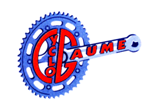 DIMANCHE 2 OCTOBRE 2022RANDO D’AUTOMNE37 – 61 KM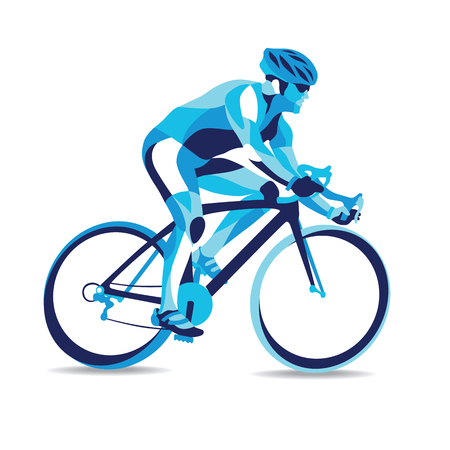 DEPART SAINTe-MARIE-SUR-SEMOIS8H00 – 10H00RENSEIGNEMENT 0496 550902